РЕШЕНИЕ25.11.2015                                               п. Чкаловский                                                 № 14Об утверждении Положения о порядке заключения органами местного самоуправления муниципального образования Чкаловский сельсовет соглашений с органами местного самоуправления  Асекеевского  района  о передаче осуществления части полномочий по решению вопросов местного значенияВ соответствии с частью 4 статьи 15 Федерального закона от 6 октября 2003 года № 131-ФЗ «Об общих принципах организации местного самоуправления в Российской Федерации», Бюджетным кодексом Российской Федерации, Уставом муниципального образования Чкаловский сельсовет, Совет депутатов муниципального образования Чкаловский сельсовет решил:1. Утвердить     Положение     о     порядке     заключения     органами      местного самоуправления     муниципального образования Чкаловский сельсовет с органами   местного   самоуправления   Асекеевского  района   о передаче осуществления части полномочий по решению вопросов местного значения согласно приложению к настоящему решению.2. Настоящее решение вступает в силу после обнародованияГлава муниципального образования                                             Исайчев С.А.Приложение                                                                                                          к решению Совета депутатов                                                                                                от  25.11.2015   года № 14Положениео порядке заключения органами местного самоуправления  муниципального образования Чкаловский сельсовет соглашений с органами местного самоуправления  Асекеевского района  о передаче осуществления части полномочий по решению вопросов местного значения (далее - Положение)Раздел I. Общие положения1. Настоящее Положение определяет порядок заключения органами местногосамоуправления  муниципального образования Чкаловский сельсовет  (далее  -  органы местного самоуправления поселения) соглашения с органами местного самоуправления Асекеевского района (далее-  органы местного самоуправления района) о передаче осуществления части полномочий по решению вопросов местного значения (далее - соглашение).Раздел II. Компетенция органов местного самоуправления поселения2. Совет поселения:-принимает решение о передаче органам местного самоуправления района осуществления части полномочий по решению вопросов местного значения поселения;                                        - принимает решение о принятии органами местного самоуправления поселения осуществления части полномочий по решению вопросов местного значения муниципального района.3. Местная администрация поселения:- подготавливает заключение о целесообразности (нецелесообразности) передачи органам местного самоуправления района осуществления части полномочий по решению вопросов местного значения поселения;- разрабатывает методику расчета годового объема межбюджетных трансфертов, необходимых для осуществления передаваемых полномочий по решению вопросов местного значения;                       - производит расчет межбюджетных трансфертов, необходимых для осуществления передаваемых полномочий по решению вопросов местного значения поселения, в соответствии с методикой расчета годового объема межбюджетных трансфертов, необходимых для осуществления передаваемых полномочий по решению вопросов местного значения;- разрабатывает проект решения Совета поселения о передаче органам местного самоуправления района осуществления части полномочий по решению вопросов местного значения поселения;- разрабатывает проект решения Совета поселения о принятии органами местного самоуправления поселения осуществления части полномочий по решению вопросов местного значения муниципального района;- разрабатывает проект соглашения о передаче осуществления части полномочий по решению вопросов местного значения поселения.4. Глава поселения:- утверждает заключение о целесообразности (нецелесообразности) передачи органам местного самоуправления района осуществления части полномочий по решению вопросов местного значения поселения;- представляет на рассмотрение Совета поселения проект решения Совета поселения о передаче органам местного самоуправления района осуществления части полномочий по решению вопросов местного значения поселения;- представляет на рассмотрение Совета поселения проект решения Совета поселения о принятии органами местного самоуправления поселения осуществления части полномочий по решению вопросов местного значения муниципального района;-подписывает    соглашение.Раздел III. Порядок заключения органами местного самоуправления поселения соглашения с органами местного самоуправления района о передаче осуществления части полномочий по решению вопросов местного значения5. Инициировать передачу органам местного самоуправления района осуществления части полномочий по решению вопросов местного значения поселения могут Совет поселения, глава поселения, иные органы местного самоуправления, предусмотренные уставом поселения, а также органы местного самоуправления района (далее - инициаторы).6. Инициаторы (за исключением главы поселения) представляют на имя главы поселения пояснительную записку с обоснованием необходимости передачи органам местного самоуправления района осуществления части полномочий по решению вопросов местного значения поселения.7. Глава поселения рассматривает пояснительную записку в течение 30 дней со дня ее получения и по результатам рассмотрения подготавливает заключение о целесообразности (нецелесообразности) передачи органам местного самоуправления района осуществления части полномочий по решению вопросов местного значения поселения.8.  О принятом по результатам рассмотрения пояснительной записки решении инициатор уведомляется в течение  трех дней со дня утверждения заключения, указанного в пункте 7 настоящего Положения.9.   Специалист администрации  поселения  в течение    десяти рабочих дней  с момента согласования, производит расчет межбюджетных трансфертов, необходимых для осуществления передаваемых полномочий по решению вопросов местного значения поселения, и подготавливает проект решения Совета поселения о передаче органам местного самоуправления района осуществления части полномочий по решению вопросов местного значения поселения.10. Глава поселения вносит проект решения, указанный в пункте 9 настоящего Положения, в Совет поселения в порядке и в сроки, установленные для внесения проектов нормативных правовых актов представительного органа поселения в Совет поселения.11. В проекте решения Совета поселения указываются:- полномочия по решению вопросов местного значения поселения, которые подлежат передаче органам местного самоуправления района на основе соглашения;- срок, на который заключается соглашение.12. Совет поселения принимает решение о передаче органам местного самоуправления района осуществления части полномочий по решению вопросов местного  значения  поселения  и  направляет принятое  решение  не  позднее трех рабочих дней на рассмотрение органам местного самоуправления района.13. После получения информации от органов местного самоуправления района о результатах рассмотрения указанного в пункте 9 настоящего Положения решения и о готовности к принятию осуществления части полномочий по решению вопросов местного значения поселения уполномоченное должностное лицо администрации поселения осуществляет разработку проекта соглашения в течение 30 дней с момента получения указанной информации.14.  В случае принятия решения (решений) о передаче осуществления части полномочий по решению нескольких вопросов местного значения передача осуществления части полномочий оформляется по каждому вопросу местного значения отдельным соглашением.15.  Для разработки проекта соглашения администрацией поселения может быть создана рабочая группа из представителей сторон. Рабочая группа по итогам своей работы подготавливает проект соглашения, максимально учитывающий интересы сторон соглашения.16. До заключения (подписания сторонами) соглашения проект соглашения подлежит согласованию со всеми заинтересованными лицами структурных подразделений администрации поселения в порядке, установленном регламентом администрации поселения.17. После разработки и проведения правовой экспертизы проект соглашения подписывается главой поселения и направляется в орган местного самоуправления района, которому передается осуществление части полномочий по решению вопросов местного значения поселения в соответствии с соглашением.18.  Копия подписанного главой поселения и уполномоченным должностным лицом органа местного самоуправления района соглашения в течение трех рабочих дней направляется администрацией поселения в Совет поселения.19. Соглашение должно быть заключено и направлено в Совет поселения до внесения проекта решения о бюджете поселения (о внесении изменений в бюджет поселения) на очередной финансовый год (очередной финансовый год и плановый период) в Совет поселения.20. Учет, регистрацию и хранение заключенных соглашении осуществляет администрация поселения.21. Изменения в соглашения вносятся в порядке, предусмотренном настоящим Положением для заключения соглашений.22. Принятие органами местного самоуправления поселения осуществления части полномочий по решению вопросов местного значения муниципального района осуществляется в порядке, предусмотренном для передачи органам местного самоуправления района осуществления части полномочий по решению вопросов местного значения поселения.Раздел IV. Требования к содержанию соглашения23. В соглашении в обязательном порядке указываются:- наименование сторон соглашения, наименование должности, фамилия, имя, отчество должностных лиц органов местного самоуправления поселения и муниципального района, действующих от имени указанных органов;- предмет (вопрос местного значения и конкретные передаваемые полномочия по его решению);- права и обязанности сторон;-порядок определения ежегодного объема межбюджетных трансфертов, необходимых для осуществления передаваемых полномочий;- перечень имущества, передаваемого для обеспечения осуществления передаваемых полномочий, порядок владения, пользования и распоряжения этим имуществом (указываются перечень имущества, порядок и условия его передачи и использования, если для осуществления передаваемых полномочий требуется передача имущества);- порядок контроля за исполнением передаваемых полномочий;- срок, на который заключается соглашение;- положения, устанавливающие основания и порядок прекращения действия соглашения, в том числе досрочного;- сроки и порядок предоставления отчетов об осуществлении переданных полномочий, использовании финансовых средств (межбюджетных трансфертов) и имущества (указываются виды, формы и сроки отчетности);   -ответственность сторон за невыполнение либо ненадлежащее выполнение условий соглашения (указываются основания наступления и виды ответственности, финансовые санкции за неисполнение соглашения);- порядок рассмотрения сторонами споров в процессе исполнения соглашения;- порядок внесения изменений и дополнений в соглашение;- заключительные положения (в каком количестве экземпляров составлено соглашение и иные положения соглашения);- подписи сторон соглашения.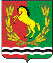 СОВЕТ ДЕПУТАТОВМУНИЦИПАЛЬНОГО ОБРАЗОВАНИЯ ЧКАЛОВСКИЙ СЕЛЬСОВЕТАСЕКЕЕВСКОГО РАЙОНА ОРЕНБУРГСКОЙ ОБЛАСТИтретьего созыва